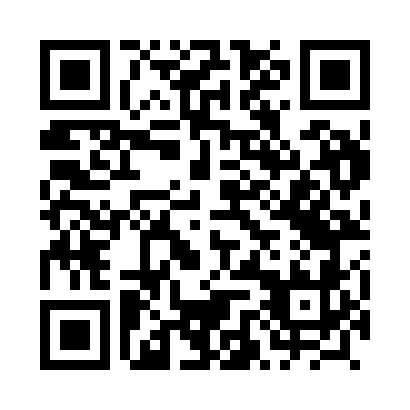 Prayer times for Wolwinow, PolandMon 1 Apr 2024 - Tue 30 Apr 2024High Latitude Method: Angle Based RulePrayer Calculation Method: Muslim World LeagueAsar Calculation Method: HanafiPrayer times provided by https://www.salahtimes.comDateDayFajrSunriseDhuhrAsrMaghribIsha1Mon4:036:0112:304:576:598:502Tue4:015:5912:294:587:018:523Wed3:585:5612:294:597:038:544Thu3:555:5412:295:007:048:565Fri3:525:5212:295:027:068:586Sat3:495:5012:285:037:089:017Sun3:465:4812:285:047:099:038Mon3:445:4512:285:057:119:059Tue3:415:4312:275:067:139:0710Wed3:385:4112:275:077:149:1011Thu3:355:3912:275:097:169:1212Fri3:325:3712:275:107:189:1413Sat3:295:3412:265:117:199:1714Sun3:265:3212:265:127:219:1915Mon3:235:3012:265:137:229:2216Tue3:205:2812:265:147:249:2417Wed3:175:2612:255:157:269:2718Thu3:145:2412:255:167:279:2919Fri3:115:2212:255:177:299:3220Sat3:075:2012:255:187:319:3421Sun3:045:1812:255:197:329:3722Mon3:015:1612:245:217:349:4023Tue2:585:1412:245:227:369:4224Wed2:555:1212:245:237:379:4525Thu2:515:1012:245:247:399:4826Fri2:485:0812:245:257:409:5127Sat2:455:0612:245:267:429:5328Sun2:425:0412:235:277:449:5629Mon2:385:0212:235:287:459:5930Tue2:355:0012:235:297:4710:02